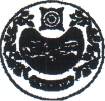 СОВЕТ ДЕПУТАТОВ ВЕСЕННЕНСКОГО СЕЛЬСОВЕТА УСТЬ-АБАКАНСКОГО РАЙОНА РЕСПУБЛИКИ ХАКАСИЯРЕШЕНИЕ28.01.2022                                              с.Весеннее    			                   №    85О внесении изменений в решение Совета депутатов Весенненского сельсовета от 26.11.2021 № 75 «Об установлении на территории муниципального образования Весенненский  сельсовет налога на имущество физических лиц»          В целях приведения решения Совета депутатов Весенненского сельсовета от 26.11.2021 № 75 «Об установлении на территории муниципального образования Весенненский  сельсовет налога на имущество физических лиц», в соответствии с действующим законодательством, руководствуясь Уставом муниципального образования Весенненский  сельсовет,          Совет депутатов Весенненского  сельсовета Усть-Абаканского района Республики ХакасияРЕШИЛ:1. Внести следующие изменения в решение Совета депутатов Весенненского сельсовета от 26.11.2021 № 75 «Об установлении на территории муниципального образования Весенненский сельсовет налога на имущество физических лиц»:1) слова «Об установлении» указанные в наименовании решения заменить на «О введении»;2) в пункте 1 решения слова «Установить и» исключить;3) в пункте 3 решения слова «Установить» заменить на «Ввести».3. Настоящее решение вступает в силу после его официального опубликования (обнародования).Глава Весенненского сельсоветаУсть-Абаканского района Республики Хакасия                                    В.В. Иванов